§871.  Illegal employment of aliens1.  Prohibition.  No employer shall knowingly employ any alien in this State who has not been lawfully admitted to the United States for permanent residence, unless the employment of the alien is authorized by the United States Immigration and Naturalization Service.[PL 1977, c. 116 (NEW).]1-A.  Violation.  Upon conviction of a violation of subsection 1, an employer may not employ aliens granted permission to work temporarily under 8 United States Code, Section 1101(a)(15)(H)(ii)(a) in this State for 2 years.[PL 2009, c. 637, §1 (NEW).]2.  Penalty.  Violation of subsection 1 or 1‑A is a Class E crime.  It is an affirmative defense to prosecution under subsection 1 that the employer, before employing or referring a person for employment, made a good faith inquiry as to whether that person was a United States citizen or an alien, and if the inquiry reasonably indicated that the person was an alien, the employer made a further good faith inquiry that reasonably indicated that the alien was lawfully admitted to the United States for permanent residence or that the United States Immigration and Naturalization Service had authorized the alien to accept employment in the United States.A.  A good faith inquiry under this subsection must be in writing.  An employment application form that requests citizenship data, or an alien registration number if the applicant is an alien, meets the requirement of a good faith inquiry in writing.  [PL 2009, c. 637, §2 (AMD).]B.  A social security account number card is not considered evidence of the United States Immigration and Naturalization Service's authorization for an alien to accept employment in the United States.  [PL 2009, c. 637, §2 (AMD).][PL 2009, c. 637, §2 (AMD).]3.  Regulations.  The Commissioner of Labor shall promulgate regulations specifying the procedure to be followed by each employer to ensure compliance with subsection 1.  These regulations shall include provisions for reporting violations of subsection 1 to the Attorney General and the United States Immigration and Naturalization Service.[PL 1981, c. 168, §25 (AMD).]SECTION HISTORYPL 1977, c. 116 (NEW). PL 1981, c. 168, §25 (AMD). PL 2009, c. 637, §§1, 2 (AMD). The State of Maine claims a copyright in its codified statutes. If you intend to republish this material, we require that you include the following disclaimer in your publication:All copyrights and other rights to statutory text are reserved by the State of Maine. The text included in this publication reflects changes made through the First Regular and First Special Session of the 131st Maine Legislature and is current through November 1. 2023
                    . The text is subject to change without notice. It is a version that has not been officially certified by the Secretary of State. Refer to the Maine Revised Statutes Annotated and supplements for certified text.
                The Office of the Revisor of Statutes also requests that you send us one copy of any statutory publication you may produce. Our goal is not to restrict publishing activity, but to keep track of who is publishing what, to identify any needless duplication and to preserve the State's copyright rights.PLEASE NOTE: The Revisor's Office cannot perform research for or provide legal advice or interpretation of Maine law to the public. If you need legal assistance, please contact a qualified attorney.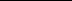 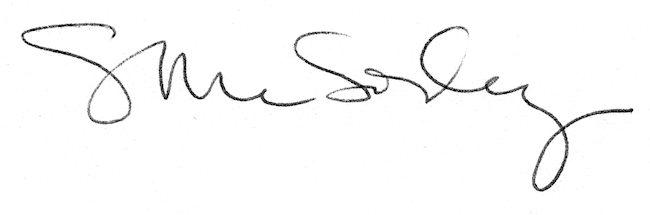 